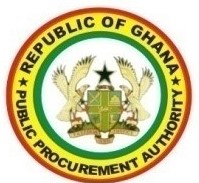 [Insert Name of  Procurement Entity]STANDARD TENDER DOCUMENT[Insert Name of Description of ProcurementNational Competitive Tender[Insert Package No. as provided in Procurement Plan]Issued on: 20191TABLE OF CONTENTSINTRODUCTION AND INSTRUCTIONS	2SECTION I. INVITATION FOR TENDERS	4Invitation for Tenders	5SECTION II. INSTRUCTIONS TO TENDERERS (ITT)	6A.	Introduction	6TENDER DATA SHEET	25SECTION III. GENERAL CONDITIONS OF CONTRACT	…………30SECTION IV. SPECIAL CONDITIONS OF CONTRACT	………   44SECTION V. SCHEDULE OF REQUIREMENTS	50Schedule of Requirements	51SECTION VI. TECHNICAL SPECIFICATION	52Technical Specification	54SECTION VII. SAMPLE FORMS	55                                1.     Tender Form and Price Schedules	552.	Tender Security Form	583.        Tender Securing Declaration Form………………………………………………………….603.	Qualification Information	614.	Notification of Award	635.	Contract Form	646.	Manufacturer’s Authorization Form	667.	Performance Security Form	678.       Bank Guarantee Form for Advance Payment	68SECTION VIII. LIST OF ELIGIBLE SOURCE COUNTRIES2Introduction and InstructionsThese Tender Documents (TD) have been prepared by The Public Procurement Authority for use by Procurement Entities in accordance with Public Procurement Act, 2003 (Actas amended of the Republic of Ghana for the procurement of goods through National Competitive Tender (NCT). The procedures and practices presented in this document have been developed through broad experience, and are mandatory for use in the procurement of Goods, which are estimated to cost more than one hundred thousand Ghana Cedis (GHS100,000.00) but less than ten million Ghana Cedis (GHS10,000,000.00)1, financed in whole or in part with public funds of the Republic of Ghana.In order to simplify the preparation of Tender documents for each procurement, the Standard Tender Document (STD) groups the provisions that are intended to be used unchanged in Section II, Instructions to Tenders (Data and provisions specific to each procurement and contract should be included in the Tender Data Sheet); and in Section III  General Conditions of Contract. Section IV, Special Conditions of Contract; Section V, Schedule of Requirements; and Section VI, Technical Specifications. The forms to be used are provided in Section VII, Sample Forms.Care should be taken to check the relevance of the provisions of the STD against the requirements of the specific goods to be procured. The following general directions should be observed when using the documents:Specific details, such as the “name of the Purchaser” and “address for Tender submission,” should be furnished in the Invitation for Tenders, in the Tender Data Sheet, and in the Special Conditions of Contract. The final documents should contain neither blank spaces nor options.All Tender documents described elsewhere in this document are normally required for the procurement of Goods. However, they should be adapted as necessary to the specific requirements of the particular project.This Tender document is intended to be used on a repetitive basis. Modifications to meet the specific procurement requirements of a project should be provided in the Special Conditions of Contract. If modifications are to be made in Tender procedures, they can be presented in the Tender Data Sheet. The text of Instructions to Tenders and General Conditions of Contract shall remain unaltered.These documents have been prepared for Tender where either pre-qualification or post-qualification applies. The process of pre-qualification of Tenders is not covered in this Standard Tender Document. Refer to the Standard Pre-qualification Document issued by the Public Procurement Authority.Or the equivalent threshold level as revised in accordance with the Public Procurement Act, 2003 Act (663)3The italicised Notes in boxes, italicised remarks in brackets [ ] and italicised footnotes in this Standard Tender Document are not part of the text. They contain guidance and instructions for the Procurement Entity preparing and issuing the document, and should not be incorporated in the final customized version. The cover should be modified as required to identify the Tender documents as to the names of the Project, Contract and Purchaser, in addition to date of issue.4Notes on the Invitation for TendersSection I. Invitation for TendersThe Invitation for Tenders (IFT) shall be issued as an advertisement in one or more newspaper(s) of national circulation in Ghana and that appears at least once  before the Tender Submission dateAn advertisement on the PPA website. The Invitation for Tenders provides information that enables potential Tenderers to decide whether to participate. Apart from the essential items listed in the Standard Tender Documents (STD), the Invitation for Tenders should also indicate any important Tender evaluation criteria (for example, the application of a margin of preference in Tender evaluation) or qualification requirement (for example, a requirement for a minimum level of experience in manufacturing a similar type of goods for which the Invitation for Tenders is issued).The Invitation for Tenders should be incorporated into the Tender documents. The information contained in the Invitation for Tenders must conform to the Tender documents and in particular to the relevant information in the Tender Data Sheet.5Invitation for Tenders[Name of Project]:Contract Identification No.:The ___________________________ [insert name of Procurement Entity][The Purchaser] intends to apply part of its budgetary allocation to fund eligible payments under the contract for [insert name/no. of contract/short description] towards the realization of the above cited project.BRIEF DESCRIPTION OF GOODS:______________________________________________________________________The [insert name of Procurement Entity] invites sealed Tenders from eligible suppliers for the procurement of [insert brief description of goods to be procured].Tendering will be conducted through the National Competitive Tendering procedures specified in the Public Procurement Act, 2003 as amended and in the Guidelines of the Public Procurement Authority of the Republic Ghana.Interested eligible Tenderers may obtain further information from [insert name of Procurement Entity] and inspect the Tender document at the address given below [state address at end of document] from [insert office hours].A complete set of Tender document in English may be purchased by interested Tenderers on the submission of a written application to the address below [state address at the end of document] and upon a payment of a non-refundable fee [insert amount in Cedis] for each set.Tenders must be delivered to the address below [state address at the end of document] at or before [insert time and date]2. Tenders shall be valid for a period of ________[insert number of days as specified in Tender Data Sheet] days after the deadline of Tender submission. All Tenders must be accompanied by a Tender Security or not less than Two percent(2%)  of the Tender price or as stated in the Tender Data Sheet] or Tender Securing Declaration (if required).Late Tenders will not be accepted and will be returned unopened to the Tenderer. Tenders will be opened in the presence of the Tenderers’ representatives who choose to attend at the address below [state address at end of document] at [insert time and date]. A register of potential tenderers who have purchased the tender document may be inspected at the address below.It is mandatory that Tenderers include in their tender the underlisted statutory             requirements.Valid GRA Tax Clearance Certificate. Valid SSNIT Clearance Certificate. Valid VAT Registration Certificate (if applicable).Valid Business Registration Certificate Valid Certificate of Incorporation Valid Certificate of Commencement. Valid Registration Certificate from PPA7[Insert name of office].[Insert name of officer]. Insert postal address] and/or [Insert street address]. [Insert telephone number, indicate country and city code].[Insert facsimile and/or email address].This should not be later than 30 days after the date of publication of the Invitation for Tenders, depending on the size and complexity and the nature of the Goods and/or process of procurement.6Section II. Instructions to Tenderers (ITT)Introduction1. Scope of Tender	1.1 The ________________ [name of Procurement Entity] (hereinafter referred to as the Purchaser) wishes to receive Tenders for supply and delivery of goods, materials and equipment described in Section V and VI hereof (hereinafter referred to as the Goods).1.2	All Tenders are to be completed and returned to the Purchaser in accordance with these Instructions to Tenderers.2. Source of Funds	2.1 The Purchaser shall fund this procurement from part of its budgetary allocation to pay for the contract (hereinafter referred to as the “Contract”) for which this Invitation for Tenders is issued toward the realization of the [Name of Project].2.2	Payments will be made only at the request of the Purchaser and upon approval by a designated official of the Republic of Ghana in accordance with terms and conditions of the contract agreement between the Purchaser and the Supplier (hereinafter referred to as the “Contract”), and will be subject in all respects to the Public Financial Management Act, 2016, Act 921 of the Republic of Ghana. This Agreement shall not be valid unless the purchase is duly authorized in the form of a Purchase Order (PO) generated from the Ghana Integrated Financial Management Information Systems (GIFMIS) or in a form specified by the Ministry of Finance (MoF) pursuant to the Applicable Law.			                                                                                           73.	Eligible	3.1	This Invitation for Tenders is open to all eligible suppliers	Tenderers		who meet the following requirements unless otherwise indicated in the Tender Data Sheet.Valid GRA Tax Clearance Certificate. Valid SSNIT Clearance Certificate. VAT Registration Certificate (if applicable).Valid Business Registration Certificate (if applicable).Valid Certificate of Incorporation (if applicable).Valid Certificate of Commencement (if applicable). Valid Registration Certificate from PPA		3.2	State owned enterprises may participate only if they are			legally and financially autonomous and are not a dependent			agency of the Purchaser.		3.3	Tenderers should not be associated or have been associated			in the past, directly or indirectly, with a firm or any of its			affiliates which have been engaged by the Purchaser to			provide  consulting  services  for  the  preparation  of  the			design, specifications, and other documents to be used for			the  procurement  of  goods  to  be  purchased  under  this			Invitation for Tenders.		3.4	Tenderers shall not be under a declaration of ineligibility			for corrupt and fraudulent practices as issued by the Public			Procurement Authority in accordance with sub-clause 38.1.4.	Eligible Goods	4.1	All goods and related services to be supplied under the	and Services		contract shall have their origin in eligible source countries,			as specified in the ITT Clause 3.1 and all expenditures			made under the contract will be limited to such goods and			services.		4.2	For purposes of this clause, “Origin” means the place where			the goods are mined, grown, or produced, or the place from			which the related services are supplied. Goods are produced			when, through manufacturing, processing, or substantial			and major  assembly  of  components,  a  commercially-			Recognized product results that is substantially different in			basic characteristics or in purpose or utility from  its			components.		4.3	The origin of goods and services is distinct from the			nationality of the Tenderer.5.	Cost of Tender	5.1	The Tenderer shall bear all costs associated with the			preparation and submission of its Tender, and the Purchaser			will, in no case, be responsible or liable for those costs,			regardless of the conduct or outcome of the Tendering			process.8THE TENDER DOCUMENTS6.	Content of	6.1   The goods required, Tender procedures and contract terms are	Tender		         prescribed  in  the  Tender  Documents.  In addition to the	Documents		         Invitation for Tenders, the Tender Documents include:			a.	Instruction to Tenderers (ITT);			b.	Tender Data Sheet;			c.	General Conditions of Contract (GCC);			d.	Special Conditions of Contract (SCC);			e.	Schedule of Requirements;			f.	Technical Specifications;			g.	Tender Form and Price Schedules (Bill of Quantities);			h.	Tender Security Form;			i.	Contract Form and Contract Data Sheet;			j.	Performance Security Form;			k.	Bank Guarantee for Advance Payment Form;			l.	Manufacturer’s Authorization Form.			6.2   The Tenderer is expected to examine all instructions, forms,			terms and specifications in the Tender Documents. Failure to			furnish all information required by the Tender Documents or			submission  of  a  Tender  not  substantially responsive  to  the			Tender Documents in every respect will be at the Tenderer’s			risk and may result in the rejection of its Tender.7.	Clarification of	7.1   A prospective Tenderer requiring any clarification of the Tender	Tender		Documents may request the Purchaser in writing or by fax at the	Documents		Purchaser’s  address  indicated  in  Tender  Data  Sheet.  The			Purchaser will respond in writing or by fax or by email to any			request  for  clarification  of  the  Tender  documents  which  it			receives no later than fourteen (14) days prior to the deadline for			the submission of Tenders. The Purchaser’s response (including			an  explanation  of  query  without  identifying  the  source  of			inquiry) will be sent in writing or fax or email to all prospective			Tenderers, who have purchased the Tender Documents.8. Amendment of		8.1   At any time prior to the deadline for submission of Tenders,	Tender		the Purchaser may, for any reason, modify the Tender	Documents		Documents by issuing Addenda.8.2	Any Addendum will be notified in writing or fax to all prospective Tenderers which have purchased the Tender Documents and shall be a part of the Tender document.8.3	Where the Purchaser issues the Addendum very close to deadline for submission of Tenders, the Purchaser may extend the deadline for submission of Tenders in accordance with sub-clause 20.2 in order to afford prospective Tenderers a reasonable time to take the Addendum into account in preparing their Tenders.PREPARATION OF TENDERS9. Language of	9.1   The Tender prepared by the Tenderer and all correspondenceTender		and supporting documents relating to the Tender exchanged by		the Tender and the Purchaser, shall be written in the English		language.10. Documents	10.1	The	Tenderer’s Tender shall comprise the  followingComprising the		components:Tender					a.	A Tender Form and a price schedule completed in			accordance with clauses 11,12 and 13.		b.	Documentary evidence established in accordance with			Clause 14 that the Tenderer is eligible to Tender and is			qualified to  perform  the  contract  if  its  Tender  is			accepted;		c.	Documentary evidence established in accordance with			Clause 15 that the goods to be supplied by the Tenderer			are  genuine  and  newly  manufactured  goods  and			conform to the Tender Documents; and		d.	Tender security furnished in accordance with Clause			16 and in the form specified in Section VII.11.   Tender Form	11.1	The	Tenderer shall complete the  Tender  Form  and  the		appropriate  price  schedule  furnished  in  the  Tender		Documents, indicating the goods to be supplied, a brief		description of the goods, their country of origin quality and		prices.12.   Tender Price    12.1	The  Tenderer  shall  indicate  on  the  appropriate  Price	Schedule the unit prices (where applicable) and total Tender	price of the goods it proposes to supply under the contract.This form must be completed without any alteration to its    format, and no substitute shall be accepted. 'Prices indicated on the  Price Schedule shall  be entered 	separately in the following manner:	i.   the price of the goods quoted EXW (ex-works, ex-factory,	ex-warehouse,  ex  showroom,  or  off-the-shelf,  as	applicable),  including  all  customs,  excise  and  other	duties and sales and other taxes already paid or payable;	ii.  the price for Inland Transportation, Insurance, and other	Local Costs incidental to Delivery of the Goods to their	final destination, if specified in the Tender Data Sheet;	iii. the price of other incidental services, if any, listed in the	Tender Data Sheet.                                 12.2	The terms EXW, CIP, etc. shall be governed by the rules	prescribed in the current edition of Incoterms published by	the International Chamber of Commerce, Paris.                                 12.3	The Tenderer’s separation of price components in accordance	with ITT Clause 12.1 above will be solely for the purpose	of facilitating the comparison of Tenders by the Purchaser	and will not in any way limit the Purchaser’s right to	contract on any of the terms offered.                                 12.4	Price quoted by the Tenderer shall remain fixed and valid	until completion of the Contract performance and will not	be subject to variation on any account.                                        12.5(a)	A foreign Tenderer wishing to have or already having a                                                          local agent should state the following:Name and address of the Agent/Representative,The Agent/Representative providing type of services,Amount of commission if the Agent/ Representative is entitled to get such payment with specific reference to the tendering procedure,Other agreement with Agent/Representative, if any,Tenderer should certify in the Letter of Authorization as follows;“We certify that the statement and disclosure made by us on the above are complete and true to the best of our knowledge and belief”12.5(b)	If the agent has not been appointed:		i.	Source of information about tender invitation,		ii.	The remuneration given to the individual or			firm/company or organization to work on his behalf			for submitting tender, representation in the Tender			opening and other required action in connection with			the tender,		iii.	Transfer or handover an evidence of foreign currency			exchanged which is required to be submitted with the			tender,		iv.   If the bank account of any Ghanaian citizen has been			used for the exchange of foreign currency specify the			name of the individual and his address. If the foreign			currency has been exchanged by self then the			certificate of currency exchanged issued by the bank.	12.6	If the Tenderer intends to offer any discount, it should		always be expressed in fixed percentage that will not vary		as the quantity varies and be applicable to each unit rate.	12.7	A Tender submitted with an adjustable price quotation		shall be treated as non-responsive and rejected pursuant to		Clause 26.13. Currency of	13.1	Prices shall be quoted in Ghanaian Cedis (GHS)Tender			14. Document	14.1	Pursuant to Clause 10, the Tenderer shall furnish, as part of itsEstablishing		Tender, documents establishing the Tenderer’s eligibility toTenderer’s		Tender and its qualifications to perform the contract if itsEligibility and		Tender is accepted.Qualifications				14.2	The  documentary evidence  of  the  Tenderer’s  eligibility to		Tender shall establish to the Purchaser’s satisfaction that theTenderer, at the time of submission of its Tender, is from an eligible country that is, a country as provided for under Section VIII.                                         14.3	The documentary evidence of the Tenderer’s qualifications to                                                            perform the contract if its Tender is accepted shall establish to                                                           the Purchaser’s satisfaction:that, in the case of a Tenderer offering to supply goods under the contract which the Tenderer did not manufacture or otherwise produce, the Tenderer shall be an established dealer in the goods of at least one year’s standing and shall produce documentary evidence to show that he has been duly authorized by the good’s manufacturer or producer to supply the goods in Ghana.that the Tenderer has the financial, technical and production capability necessary to perform the contract.that the Tenderer meets the Qualifications as specified in the Tender Data Sheet.15.	DocumentsEstablishingGoods’Eligibility and1515.1 Pursuant to Clause 10, the Tenderer shall furnish, as part of its Tender documents establishing the eligibility and conformity to the Tender Documents of all goods and services which the Tenderer proposes to supply under the contract.Conformity toTenderDocuments1515.2 The documentary evidence of the goods’ eligibility shall consist of a statement in the Price Schedule on the country of origin of the Goods and services offered which shall be confirmed by a certificate of origin issued at the time of shipment.15.3	The documentary evidence of conformity of the Goods and Services to the Tender documents may be in the form of Literature, Drawings, and Data, and shall consist of:a.	a	detailed	description	of	the	essentialTechnicalandPerformance characteristics of the Goods;a list giving full particulars, including available sources and current prices of Spare Parts, Special Tools, etc., necessary for the proper and continuing functioning of the Goods for a period to be specified in the Tender Data Sheet following commencement of the use of the Goods by the Purchaser.16.	Tender                    Security or                Tender                 Securing                                             Declaration 1616.1 Pursuant to Clause 10, the Tenderer shall furnish as part of its Tender, Tender security or Tender Securing Declaration as specified in the Tender Data Sheet. The Tender security is required to protect the Purchaser against the risk of the Tenderer’s conduct, which would warrant the security’s forfeiture pursuant to para. 16.6.16.2	The Tender Security shall, at the Purchaser’ option as specified in the Tender Data Sheet be in the form of either a certified cheque, or Bank Guarantee from a bank in Ghana or a bond issued by an insurance or bonding institution, or Tender Securing Declaration. The format should be in accordance with one of the Sample Forms included in Section VII or another form acceptable to the Purchaser. The Tender Security shall be valid for 28 days beyond the period of validity of the Tender.16.3	Any Tender not secured in accordance with paragraphs 16.1 and 16.2 will be rejected by the Purchaser as non-responsive pursuant to clause 2616.4	The Tender Security of unsuccessful Tenders will be returned within 14 days after the expiration of the Tender validity period prescribed in sub-clause 17.1.16.5	The Tender Security of the successful Tenderer will be discharged when the Tenderer has furnished the required Performance Security and signed Contract.16.6	The Tender Security shall be forfeited:a.	if a Tenderer withdraws its Tender during the period of Tender Validity specified by the Tenderer on the Tender form; orb.	in case of a successful Tender, if the Tenderer fails within the specified time limit to:i.	sign the contract in accordance with Clause 36 orii.	furnish performance security in accordance with Clause 37.17.	Period of	17.1	Tenders shall remain valid for the period as specified in the	Validity of		Tender Data Sheet after the date of Tender opening prescribed	Tenders		by the Purchaser in Clause 20. A Tender valid for a shorter			period shall be rejected by the Purchaser as non-responsive.		17.2      In exceptional circumstances, the Purchaser may solicit the			Tenderers’ consent to an extension of the period of Tender			validity. The request and the responses thereto shall be in			writing or by fax or by email. The validity of Tender security			period  provided  under  Clause  16  shall  also  be  suitably			extended. A Tenderer may refuse the request without forfeiting			its Tender security. A Tenderer granting the request will not be			required or permitted to modify its Tender.18.	Format and	18.1	The Tenderer shall prepare one original of the documents	Signing of		comprising the Tender as described in ITT Clause 10, bound	Tender		with the volume containing the Form of Tender and Price			Schedule, and clearly marked “ORIGINAL”. In addition, the			Tenderer shall submit one copy of the Tender and clearly			marked as “COPY”. In the event of any discrepancy between			them, the original shall prevail.		18.2      The original and copy of the Tender shall be typed or written			in indelible ink and shall be signed by the Tenderer or a person			or persons duly authorised to sign on behalf of the Tenderer.			The latter authorisation shall be indicated by written power-of-			attorney accompanying the Tender. All pages of the Tender,			where entries or amendments have been made, shall be initialled			by the person or persons signing the Tender. 		18.3	The Tender shall contain no inter lineation, erasures or			Overwriting alterations or additions except as necessary to			correct errors made by the Tenderer or those to comply with			instructions issued by the Purchaser,  in  which  case,  such			corrections shall be initialled by the person or persons signing			the Tender.SUBMISSION OF TENDERS19.   Sealing	and	19.1	The Tenderer shall seal the original and the copy of the TenderMarking	of		in two inner envelopes and an outer envelope, duly markingTenders			the inner envelopes as “Original” and “Copy”.		19.2	The inner and outer envelopes shall:be addressed to the Purchaser at the address given in the Tender Data Sheet:bear (the Project Name, the Invitation for Tenders number and Identification number if any).provide a warning “Not to Open Before” the time and date for Tender opening as specified in the Tender Data Sheet.19.3	In addition to the identification required in sub-clause 19.2, the inner envelope shall indicate the name and address of the Tenderer to enable the Tender to be returned unopened in case it is declared “Late”, pursuant to sub-clause 21.19.4	If the outer envelope is not sealed and marked as required by paragraph 19.2, the Purchaser will assume no responsibility for the Tender’s misplacement or premature opening.20.	Deadline for	20.1	Tenders must be received by the Purchaser at the address and	Submission of		no later than the time and date specified in the Tender Data	Tenders		Sheet.		20.2	The Purchaser may, at its discretion, extend this deadline for			the  submission  of  Tenders  by  issuing  an  amendment  in			accordance  with  Clause  8,  in  which  case,  all  rights  and			obligations of the Purchaser and Tenderers previously subject			to  the  original  deadline  will  thereafter  be  subject  to  the			deadline as extended.21.	Late Tenders	21.1	Any Tender not received within the date and time specified in			ITT Clause 20 will not be accepted and will be returned			unopened.Modification      22.1  The Tenderer may modify or withdraw its Tender after theand	Tender  submission,  provided  that  written  notice  of  theWithdrawal of	modification  or  withdrawal  is  received  by  the  PurchaserTender	twenty four (24) hours prior to the deadline prescribed for	submission of Tenders in Clause 20.	22.2  The Tenderer’s modification or withdrawal notice shall be	prepared, sealed, marked and dispatched in accordance with	the provisions of Clause 18 and 19, with the outer and inner	envelopes additionally marked “Modification” or  Withdrawal” as                             appropriate. A withdrawal notice may also besent by fax or email but followed by a signed confirmation copy, received not later than the deadline for submission of Tenders.22.3	No Tender may be modified or withdrawn subsequent to the deadline for submission of Tenders.22.4	No Tender may be withdrawn in the interval between the deadline for submission of Tenders and the expiration of the period of Tender validity specified by the Tenderer on the Tender Form. Withdrawal of a Tender during this interval shall result in the Tenderer’s forfeiture of its Tender security, pursuant to Clause 16.6.22.5	Tenderers may only offer discounts, or otherwise modify the prices of their Tenders by submitting Tender modifications in accordance with ITT Clause 22, or included in the original Tender submission.TENDER OPENING AND EVALUATION23. Opening	of	23.1	The Purchaser will open Tenders including modifications madeTenders	by		pursuant  to  Clause  22,  in  the  presence  of  Tenderers’Purchaser			representatives who choose to attend, at (Date and Time)3 and			at the place specified in the Tender Data Sheet. The Tenderers’			representatives who are present shall sign a register evidencing			their attendance.		23.2	Envelopes marked “WITHDRAWAL” shall be opened and			read  out  first.  Tenders  for  which  an  acceptable  notice  of			withdrawal has been submitted pursuant to ITT Clause 22 shall			not be opened.		23.3	The Tenderers’ names, Tender prices, modifications, discounts			offered, Tender withdrawals and the presence or absence of the			requisite  Tender  security  and  such  other  details  as  the			Purchaser, at its discretion, may consider appropriate will be			announced and read aloud by the Purchaser at the Tender			opening session.		23.4	The Purchaser will prepare minutes of the Tender opening,			including  the  information  disclosed  to  those  present  inShould follow immediately or soon after Tender closing.accordance with sub-clause 23.3. Representatives of tenderers who attend the tender opening must sign an attendance sheet and this must be attached to the minutes of the Tender Opening.24. Process to be                            Information   relating   to   the   examination,   clarification,      Confidentialevaluation, and comparison of Tenders and recommendations for the Award of Contract shall not be disclosed to Tenderers or any other persons not officially concerned with such process until the Award to the successful Tenderer has been announced.Clarification                     To assist in the examination, evaluation and comparison ofof Tenders	              Tenders, the Purchaser may, at its discretion, ask any Tenderer	               for clarification of its Tender, including breakdowns of unit	               rates. The request for clarification and the response shall be in	               writing and no change in the price or substance of the Tender	               shall be sought, offered or permitted, except as required to	               confirm the correction of arithmetic errors discovered by the	               Purchaser in the evaluation of the Tenders.26. Examination	26.1 The Purchaser will determine whether each Tender:of Tenders and		Determination	a.    meets the eligibility criteria defined in ITT Clause 3;of		Responsiveness	b.    has been properly signed;	c.    is accompanied by the required securities;	d.    is  substantially  responsive  to  the  requirements  of  the	       Tender documents.	26.2 Arithmetical errors will be rectified on the following basis:If there is a discrepancy between the unit price and the total		price that is obtained by multiplying the unit price and		quantity, the unit price shall prevail and the total price shall		be corrected. If the Tenderer does not accept the correction		of the errors, its Tender will be rejected, and its Tender		Security may be forfeited,If there is a discrepancy between words and figures, the		amount in words will prevail.26.3	Prior to the detailed evaluation, pursuant to Clause 28, the                   Purchaser will determine the substantial responsiveness of                       each Tender to the Tender Documents. For purposes of these		clauses, a substantially  responsive  Tender  is  one,  which		conforms to all  the  terms  and  conditions  of  the  Tender		Documents without material  deviations.  The Purchaser’s		determination of a Tenderer’s responsiveness is to be based on		the contents of the Tender itself without recourse to extrinsic		evidence. A material deviation or reservation is one which:affects in any substantial way the Scope, Quality, orPerformance of the Contract; the following shall constitute such material deviations failure to sign the Tender Form and Price Schedules by              authorised person or persons.inability to meet the critical delivery schedule or work              schedule clearly specified in the tender document, where              such schedule is a critical condition with which tenderer              must comply; subcontracting in a substantially different amount or               manner than that permitted;failure to submit the required Manufacturer Authorization              (if applicable) for equipment not manufactured by the              Tenderer/Agent/Accredited Dealer.  which limits in any substantial way, inconsistent with the                                                 Tender documents, the Purchaser’s rights or the Tenderer’s  obligations under the contract; material deviations include the  following:failure to submit documents establishing the Tenderer’s               eligibility to  Tender. failure to submit its qualifications to perform the contract if              its Tender is accepted.failure to submit a tender security as specified in the tender             document.failure to satisfy the tender validity periodfailure to comply with minimum experience criteria as             specified in the tender document;conditional tenders such as conditions in a tender which             limit the tenderer’s responsibility to accept an award;             For exampleinability to accept the price adjustment formulae of              the tendering documents;stipulating price adjustment when fixed price               tenders were   invited;c.   whose rectification would affect unfairly the competitive      position of other Tenderers presenting substantially responsive        Tenders.		26.4  A Tender determined as not substantially responsive will be		rejected by the Purchaser and may not subsequently be made		responsive by the Tenderer by correction or withdrawal of		nonconforming deviation or reservation.		26.5  The  Purchaser  may  waive  any  minor  informality  or		nonconformity  or  irregularity in  a  Tender  which  does  not		constitute a material deviation, provided such waiver does not		prejudice or affect the relative ranking of any Tender.27.	Evaluation and	27.1  The Purchaser will evaluate and compare only the Tenders	Comparison	determined to be substantially responsive in accordance with	of Tenders	ITT Clause 26.27.2	The Purchaser’s evaluation of a Tender will be on the basis of Tender Price as specified in the Price Schedule.27.3	The Purchaser reserves the right to accept or reject any variation, deviation, or alternative offer. Variations, deviations, and alternative offers and other factors which are in excess of the requirements of the Tender documents or otherwise result in unsolicited benefits for the Purchaser will not be taken into account in Tender evaluation.27.4  The Purchaser’s evaluation of a Tender will take into account, in addition to the Tender Price quoted in accordance with ITTClause 12.1, one or more of the following factors as specified in the Tender Data Sheet, and quantified in ITT Clause 28.6:a. Delivery schedule offered in the Tender;[Specify factors, if necessary as per departmentalrequirements]c. the cost of components, mandatory spare parts, and service; [Specify factors, if necessary as per departmentalrequirements]d. Contractual and Commercial Deviations:[Specify factors, if necessary as per departmentalrequirements]e. Other specific criteria indicated in the Tender Data Sheet and /or in the Technical Specifications.27.5	For factors retained in the Tender Data Sheet pursuant to ITT 27.4, one or more of the following quantification methods will be applied, as detailed in the Tender Data Sheet:a.	Delivery schedule: The Goods covered under this Invitation are required to be delivered (shipped) within an acceptable range of days/weeks/months [as applicable] specified in the Schedule of Requirement. No credit will be given to earlier deliveries, and Tenders offering delivery beyond this range will be treated as nonresponsive. Within this acceptable range, an adjustment per day, as specified in the Tender Data Sheet, will be added for evaluation to the Tender Price of Tenders offering delivery later than the Earliest Delivery Period specified in the Schedule of Requirements.[specify factors, if necessary as per departmental requirements. This Clause should be the elaboration of ITT Clause 27.5 (b)]Cost of spare parts and services: The list of items and quantities of major assemblies, components, and selected spare parts, likely to be required during the initial period of operation specified in the Tender Data Sheet, is annexed to the Technical Specifications. The total cost of these items, at the unit prices quoted in each Tender, will be added to the Tender Price. The cost to the purchaser of establishing the minimum service facilities and part inventories as outlined in the Tender data Sheet or elsewhere in the Tender Document if quoted separately shall be added to the Tender Price.[Specify factors, if necessary as per departmental requirements. This Clause should be the elaboration of ITT Clause 27.5 (d) and 27.6 (d)].		c.  Contractual and Commercial Deviations: The cost of all		quantifiable deviations and omissions from the contractual		and commercial  conditions  shall  be  evaluated.  The		Purchaser will make its own assessment of the cost of any		deviations for the purpose of ensuring fair comparison of		Tenders.		d.  Specific additional criteria: The relevant evaluation		method shall be detailed in the Tender Data Sheet and/or		in the Technical Specification.28.  Environmental	28.1	Environmental & Social Consideration:           Factors                            Tenders shall be evaluated taking into account compliance with	          Environmental protection, policies, laws and regulations                                                     applicable in Ghana as well as policies for the promotion of                                                     sustainable development	28.2	The Purchaser may specify in its evaluation criteria, a method		to determine or assess how Tenders promote general as well as		specific policies and programmes for sustainability and		environmental protection.29. Margin of	29.1	A margin of Preference where applicable shall be provided asPreference                                   specified in Tender Data Sheet.30.  Contacting the	30.1	Subject to Clause 25, no Tenderer shall contact the PurchaserPurchaser		on any matter relating to its Tender, from the time of the Tender		opening to the time the Contract is awarded. If the Tender		wishes to bring additional information to the notice of the		Purchaser, it should do so in writing.                                        30.2	Any effort by a Tenderer to influence the Purchaser in the                                                      Purchaser’s Tender evaluation, Tender comparison or contract                                                        award decisions may result in the rejection of the Tenderer’s                                                          TenderAWARD OF CONTRACT31. Post qualification4	31.1	In the absence of prequalification, the Purchaser will determine		to its satisfaction whether the Tenderer selected as having		submitted the lowest evaluated responsive Tender is qualified		to satisfactorily perform the Contract.	31.2	The  determination  will  take  into  account  the  Tenderer’s		financial, technical and production capabilities/ resources. It		will  be  based  upon  an  examination  of  the  documentary		evidence of the Tenderer’s qualifications submitted by the		Tenderer,  pursuant  to  Clause  14.3,  as  well  as  such  other		information as the Purchaser deems necessary and appropriate.	31.3      An affirmative determination will be a prerequisite for award		of the Contract to the Tenderer. A negative determination will		result in rejection of the Tenderer’s Tender, in which event the		Purchaser will proceed to the next lowest evaluated Tender to		make a similar determination of that Tenderer’s capabilities to		perform satisfactorily.32.  Award	32.1	Subject to Clause 34, the Purchaser will award the ContractCriteria		to  the  successful  Tenderer  whose  Tender  has  been		determined  to  be  substantially  responsive  and  has  been		determined as the lowest-evaluated Tender, provided further		that the Tenderer is determined to be qualified to perform the		Contract satisfactorily.Purchaser’s           33.15    The Purchaser reserves the right at the time of award ofRight to VaryQuantities atTime of AwardContract to increase or decrease by the percentage as specified in the Tender Data Sheet, the quantity of goods and services originally specified in the Schedule of Requirements without any change in unit prices or other terms and conditions.34.	Purchaser’s Right to Accept Any Tender and to Reject Any or All Tenders34.1The Purchaser reserves the right to accept or reject any Tender, and to annul the Tender process and reject all Tenders, at any time prior to award of Contract, without thereby incurring any liability to the affected Tenderer or Tenderers or any obligation to inform the affected Tenderer or Tenderers of the grounds for the Purchaser’s action.Wherever practicable and appropriate, specify minimum qualification requirements to be met if a prequalification procedure was not used prior to Tender.35.	Notification of	35.1	The  Tenderer  whose  Tender  has  been  accepted  will  be	Award		notified of the award by the Purchaser prior to expiration of			the Tender validity period in writing,  confirmed by a letter			or by electronic mail that its Tender has been accepted.		35.2	the notification of award will not constitute the formation of			the Contract		35.3	Upon the successful Tenderer’s furnishing of performance			security pursuant to Clause 37, the Purchaser will promptly			notify each unsuccessful Tenderer and will discharge its			Tender security, pursuant to Clause 16.		35.4	The contract will incorporate all Agreements between the			Purchaser and the successful Tenderer.36.	Signing of	36.1	At the same time as the Purchaser notifies the successful	Contract		Tenderer that its Tender has been accepted, the Purchaser will			send the Tenderer the Contract Form provided in the Tender			Documents, incorporating all agreements between the parties.		36.2	Within fourteen (14) days of receipt of the Notification of			Award,  the  successful  Tenderer  shall  sign  and  date  the			Contract Form and return it to the Purchaser.		36.3	The signing of the contract shall be preceded by a discussion			or negotiation between the Purchaser and Tenderer of any			issue that in the view of the Purchaser, end user or beneficiary			entity ought to be fully clarified and the outcome of such			discussion or negotiation shall be recorded in the form of			minutes and a record of it kept.		36.4	The Agreement shall only be valid upon;			     (a) signing by both parties(b) authorisation in the form of a Purchase Order (PO) generated from the Ghana Integrated Financial Management Information Systems (GIFMIS) or in a form specified by the Ministry of Finance (MoF) pursuant to the Applicable Law.(c) the fulfilment of conditions precedent such as the submission of performance bond, if any, that may be required on the part of either party under the Agreement or(d) under the Applicable law37.	Performance	37.1   Within 14 days of receipt of notification of award from the	Security	Purchaser,  the  successful  Tenderer  shall  furnish  the		performance security in accordance with the Conditions of		Contract, in the Performance Security Form provided in the		Tender Documents; denominated in the type and proportion		of amount as specified in the Notification of award.		37.2   Failure  of  the  successful  Tenderer  to  comply  with  the		requirement of Clause 36 or sub-clause 37.1 shall constitute		sufficient  grounds  for  the  annulment  of  the  award  and		forfeiture  of  the  Tender  security  in  which  event  the		Purchaser may make the award to the next lowest evaluated		Tender or call for new Tenders.		37.3   The  Performance  Security  provided  by  the  successful		Tenderer in the form of a Bank Guarantee as specified in		Section VII, shall be issued by a Bank in Ghana acceptable		to the Purchaser.38.	Corrupt or	38.1   The Government of the Republic of Ghana requires that	Fraudulent	Tenderers under the contracts financed from public funds,	Practices	observe   the   highest   standard   of   ethics   during   the		procurement and execution of such contracts. In pursuance		of this policy, the following terms shall be interpreted as		indicated:		a.	“corrupt practice” means the offering, giving, receiving			or soliciting of anything of value to influence the action			of a public official in the procurement process or in			contract execution; and		b.	“fraudulent practice” means a misrepresentation of facts			in  order  to  influence  a  procurement  process  or  theexecution of a contract, and includes collusive practice among Tenderers (prior to or after Tender submission) designed to establish Tender prices at artificial non-competitive levels and to deprive the benefits of free and open competition;                                             c.                   “Collusion” means an agreement between tenderers                                                                       designed to  influence the outcome of a tender                                                                    and/or the fix non-                                                                     competitive prices of a tender.38.2	a. The Purchaser will reject a proposal for award if it determines that the Tenderer recommended for award has engaged in corrupt or fraudulent practices in competing for the contract in question.38.3	Furthermore, Tenderer shall be aware of the provision stated in sub-clause 24.1 (c) of the General Conditions of Contact.25Tender Data SheetThe following specific data for the Goods to be procured shall complement, supplement, or amend the provisions in the Instructions to Tenderers. Whenever there is a conflict, the provisions herein shall prevail over those in Instructions to Tenderers.[Instructions for completing the Tender Data Sheet are provided, as needed, in the notes in italics mentioned for the relevant ITT Clauses.]26TENDER PRICE AND CURRENCYITT	The price quoted shall be: ……………………………………….12.1	The prices shall include all duties, taxes and other levies. The prices shouldbe expressed in the term of EXW in Ghana Cedis (GHS).The prices for other local cost: GHS…………………………(b)………………………………GHS…………………………………………………………GHS…………………………Total CIP to …………… [name of final destination] GHS…………PREPARATION AND SUBMISSION OF TENDERSITT 14.3	Qualification requirements.(c)The offered goods/equipment shall be latest and in current production for a minimum of 2 years. If the offered model is new, themanufacturer must have experience in producing the similar model for a minimum of 2 years.The Tender shall furnish a list of users who had purchased same/similar goods/equipment in the last 2 years., and the number of equipment sold to them. They will be used as references to check the performance of the offered model, if necessary.Compliance with variation from the departmental requirement of the technical specification shall be duly filled in the offered specification column of the Technical Specification.ITT 19.2	address for Tender submission :………………………………………………………………………………………………………………………………………………………………28ITT 22.1	Deadline for Tender Modification and Withdrawal:Date :  ………………………. [yy/mm/dd]Time : ……………………….[hh : mm]Place : ………………………[Specify the date and time as twenty four (24) hours prior to the Deadline for Tender submission as per ITT Clause 20.1]ITT 23.1	Tender Opening:Date :  ………………………. [yy/mm/dd]Time : ……………………….[hh : mm]Place : ………………………[The date and time should be the same as for Tender submission specified under ITT 20.1 above, or immediately thereafter.]TENDER EVALUATIONITT 28.4	Criteria for Tender evaluation shall be on the bases of :CIP site price,Delivery requirement as per Schedule of Requirements,Specific standard or criteria as per Technical Specification,Cost of Inland transportation, Insurance, incidental cost and other local cost.29ITT 28.5 (c)	Specific additional criteria are : …………………………………..…………………………………..…………………………………..[If not applicable in Tender Data Sheet specify details on the evaluation method in the Technical Specifications.]ITT 28.5 [Specify the evaluation factors(s) if alternative provision is added in ITT Alternative 28.5.]ITT 29.1	A margin of preference shall be given up to 15% higher cost than the lowest evaluated Tender.CONTRACT AWARDITT 33.1	Percentage for quantity increase or decrease: Fourteen per cent (14%)[as applicable for the nature of the Goods][Optional ITT clause to be used only where appropriate.]ITT 35.1	Notification of Award shall be sent to the successful Tenderer at any time prior to expiration of Tender Validity.ITT 37.1	Tenderer shall deliver a Performance Security in the amount as specified in the Notification of Award and in the form of Bank Guarantee within 14 days of the receipt of Notification of Award.                                                                                                                                                       30Section III. General Conditions of Contract1. Definitions1.1	In this contract, the following terms shall be interpreted asindicated:a. “The Contract” means the agreement entered into between the Purchaser and the Supplier, as recorded in the Contract Form signed by the parties, including all attachments and appendices thereto and all documents incorporated by reference therein;b. “The Contract Price” means the price payable to the Supplier under the contract for the full and proper performance of its contractual obligation;c.	“The Goods” means equipment, machinery, related Accessories, spare-parts and/or other materials which the Supplier is required to supply to the Purchaser under the contract;d. “The Services” means services ancillary to the supply of the goods such as transportation and insurance and any other incidental services, such as installation, commissioning, the operational and maintenance training of the supplied equipment and other such obligations of the supplier covered under the Contract.e. “The Purchaser” means the Procurement Entity of the Republic of Ghana purchasing the goods.f.	“The Supplier” means the individual or organization supplying the goods and services under this contract.g. “The Purchaser’s Country” is Ghana.h. “The Delivery Site” where applicable, means the place or places where supply of goods are to be delivered and performance of services are to be completed.i. “Day” means calendar day.j. “Public funds” include:                                                                                                                                                        31(i)	funds from government budget, Metropolitan Assembly budgets, Municipal Assembly budgets or District Assembly budgets;(ii)	funds from government Foundations;(iii)	funds from government Trust Funds;(iv)	funds from domestic loans and foreign loans taken or guaranteed by government;(v)	funds from state foreign aid;(vi)	revenue received from the economic activity of state or local government agencies or other legal persons in public law financed from the Government budget, Metropolitan Assembly budgets, District Assembly budgets or Government foundations;2. Application	2.1	These General Conditions shall apply to the extent that they		are not superseded by provisions in other parts of the contract.3. Country of Origin	3.1	All goods and services supplied under the contract shall have		their origin in Ghana or in eligible countries as specified in		Special Condition of Contract.	3.2	For purposes of this clause “origin” means the place where the		goods are mined, grown, produced or manufactured, or from		which the Services are supplied. Goods are produced when,		through manufacturing, processing, or substantial and major		assembly of components, a commercially recognized new		product  results  that  is  substantially  different  in  basic		characteristics or in purpose or utility from its components.	3.3	The  origin  of  Goods  and  Services  is  distinct  from  the		nationality of the Supplier.4.   Standards	4.1	The Goods supplied under this Contract shall conform to the		standards mentioned in  the Technical  Specifications, and,		when no applicable standard is mentioned, to the authoritative		standards appropriate to the Goods’ country of origin, such		standards  shall  be  the  latest  issued  by  the  concerned		institution.		4.2	Wherever reference is made in the Technical Specifications to			specific standards and codes to be met by the goods and			materials to be furnished or tested, the provisions of the latest			current edition or revision of the relevant shall apply, unless			otherwise  expressly  stated  in  the  Contract.  Where  such			standards and  codes  are national  or relate to  a  particular			country or region, other authoritative standards that ensure			substantial equivalence to the standards and codes specified			will be acceptable.5. Use  of  Contract	5.1	The Supplier shall not, without the Purchaser’s prior writtenDocuments	and		consent, disclose the Contract, or any provision thereof, or anyInformation			specification, plan, drawing, pattern, sample, or information			furnished by or on behalf of the Purchaser in connection			therewith, to any person other than a person employed by the			Supplier in the performance of the Contract. Disclosure to any			such employed person shall be made in confidence and shall			extend only so far as may be necessary for purposes of such			performance.		5.2	The Supplier shall not, without the Purchaser’s prior written			consent,  make  use  of  any  document  or  information			enumerated  in  sub-clause  5.1  except  for  purposes  of			performing the Contract.		5.3	Any document, other than the Contract itself, enumerated in			sub-clause 5.1 shall remain the property of the Purchaser and			shall be returned (all copies) to the Purchaser on completion			of  the  Supplier’s  performance  under  the  Contract  if  so			required by the Purchaser.           Rights		6.1	The Supplier shall indemnify the Purchaser against all third-			party  claims  of  infringement  of  patent,  trademark,  or			industrial design rights arising from use of the Goods or any			part thereof in the Purchaser’s country.7. Performance		7.1	Within fourteen (14) days after the Supplier’s receipt ofSecurity			notification of award of the contract, the successful Tenderer			shall furnish performance security to the Purchaser in the			amount specified in the Special Conditions of Contract and in			the form specified in Section VII.		7.2	The proceeds of the performance security shall be payable to			the Purchaser as compensation for any loss resulting from theSupplier’s failure to complete its obligations under the Contract.7.3	The performance security shall be denominated in the currency of the contract or in a freely convertible currency acceptable to the Purchaser and shall be in the form of an unconditional bank guarantee issued by a bank in Ghana acceptable to the Purchaser and in the form provided in the Tender Documents or another form acceptable to the Purchaser.7.4	The performance security will be discharged by the Purchaser and returned to the Supplier not later than 28 days after expiry of one year of warranty period following the date of issue of the certificate of final acceptance of equipment and after installation and commissioning of equipment at the final destination.Inspections  and  8.1      The Purchaser or its Representative shall, at no extra cost,Tests	have the right to inspect and/or to test the goods to confirm	their conformity to the Contract. The Special Conditions of	Contract and/or the Technical Specifications shall specify	what inspections and tests the Purchaser requires and where	they are to be  conducted. The  Purchaser  shall  notify the	Supplier  in  writing  of  the  identity of  any representatives	retained for these purposes within 21 days after award of the	Contract.                               8.2	The inspections and tests may be conducted on the premises	of the Supplier or its sub-Supplier(s), at point of delivery,	and/or at the Goods’ final destination. If conducted on the	premises of the Supplier or its sub-Suppliers(s), all reasonable	facilities and assistance, including access to drawings and	production data, shall be furnished to the inspectors at no	charge to the Purchaser.                              8.3	Should any inspected or tested Goods fail to conform to the	Specifications, the Purchaser may reject the Goods, and the	Supplier  shall  either  replace  the  rejected  Goods  or  make	alterations necessary to meet specification requirements free	of cost to the Purchaser.                              8.4	The Purchaser’s right to inspect, test and, where necessary,	reject the goods after the goods’ arrival in the Purchaser’s	country shall in no way be limited or waived by reason of the			goods having previously been inspected, tested and passed by			the  Purchaser  or  its  Representative  prior  to  the  goods’			shipment from the country of origin.		8.5	Nothing in GCC Clause 8 shall in any way release the Supplier			from any warranty or other obligations under this Contract.		8.6	A Certificate of Acceptance shall be issued by the Purchaser			after necessary inspection and tests of the Goods supplied as			specified in SCC.9.	Packing	9.1	The Supplier shall provide such packing of the Goods as is			required  to  prevent  their  damage  or  deterioration  during			transit to their final destination, as indicated in the Contract.			The  packing  shall  be  sufficient  to  withstand,  without			limitation,  rough  handling  during  transit  and  exposure  to			extreme temperatures, salt and precipitation during transit,			and open storage. Packing case size and weights shall take into			consideration,  where  appropriate,  the  remoteness  of  the			Goods’ final destination and the absence of heavy handling			facilities at all points in transit.		9.2	The packing, marking and documentation within and outside			the  packages  shall  comply  strictly  with  such  special			requirements  as  shall  be  expressly  provided  for  in  the			Contract,  including  additional  requirements,  if  any,  as			specified in the SCC , and in any subsequent instructions			issued by the Purchaser.10.	Delivery and	10.1	Delivery of  the  goods  shall  be  made  by the  Supplier  in	Transfer of Risk		accordance with the terms specified by the Purchaser in its			Schedule of Requirements. The details of shipping and/or			other documents to be furnished by the supplier are specified			in the SCC.10.2	For purposes of the Contract, “FOB,” “C&F,” “CIF”, “CIP”, “EXW” and other trade terms used to describe the obligations of the parties shall have the meanings assigned to them by the current edition of the International Rules for the InterpretationIt is intended that the Purchaser generally inspects the goods also on arrival at discharge port(s), and where a fresh independent inspection is for any reason considered necessary, the Supplier should be immediately notified and associated with the inspection which should be completed on a priority basis.			of  the  Trade  Terms  (INCOTERMS)7   published  by  the			International Chamber of Commerce (ICC), Paris.		10.3	Documents to be submitted by the Supplier are specified in			the SCC.11.	Insurance	11.1	The goods supplied under the Contract shall be fully insured			in  a  freely  convertible  currency  against  loss  or  damage			incidental  to  manufacture  or  acquisition,  transportation,			storage and delivery in the manner specified in the Special			Conditions of Contract. Such insurance shall be arranged and			paid for by the supplier.		11.2	Where delivery of the goods is required by the Purchaser on a			CIF or CIP basis, the Supplier shall arrange and pay for			marine insurance, naming the Purchaser as the beneficiary.			Where delivery is on an FOB or C&F basis, marine insurance			shall be the responsibility of the Purchaser.12.	Transportation	12.1	Where the Supplier is required under the Contract to deliver			the goods FOB, transport of the goods, up to and including the			point of putting the goods on board the vessel at the specified			port of loading, shall be arranged and paid for by the Supplier,			and the cost thereof shall be included in the Contract Price.		12.2	Where the Supplier is required under the Contract to deliver			the goods C&F, CIP or CIF or to a specified destination within			the Kingdom of Nepal, transport of the goods to the port of			discharge or such other point in the country of destination			including insurance and storage, as shall be specified in the			Contract shall be arranged and paid for by the Supplier, and			the related cost thereof shall be included in the Contract Price.		12.3	Where the Supplier is required to effect delivery under any			other terms, the Supplier shall be required to meet all transport			and storage expenses until delivery.		12.4	In all of the above cases, transportation of the goods after			delivery shall be the responsibility of the Purchaser.		12.5	Where the Supplier is required under the Contract to deliver			the goods CIF or CIP or C&F, no further restriction shall beWhere terms not defined in INCOTERMS are used in the Tender Documents, Purchaser should define the same ,spelling out the costs to be borne by the Supplier and to be included in its Tender price.placed on the choice of the ocean carrier. Where the Supplier is required under the Contract (i) to deliver the goods FOB, and (ii) to arrange on behalf and at the expense of the Purchaser for ocean transportation on specified conference vessels or on national flag carriers of the Purchaser’s country, the Supplier may arrange for such transportation on alternative carriers if the specified conference vessels or national flag carriers are not available to transport the goods within the time period(s) specified in the Contract.13.  IncidentalServices13.1 The Supplier may be required to provide any or all of the following services, including additional services, if any, specified in SCC:performance or supervision of on-site assembly and/or startup of the supplied Goods;furnishing of tools required for assembly and/or maintenance of the supplied Goods;furnishing of a detailed operations and maintenance manual for each appropriate unit of the supplied Goods;performance or supervision or maintenance and/or repair of the supplied Goods, for a period of time agreed by the parties, provided that this service shall not relieve the Supplier of any warranty obligations under this Contract; andtraining of the Purchaser’s personnel, at the Supplier’s plant and/or on-site, in assembly, start-up, operation, maintenance, and/or repair of the supplied Goods.14.	14.   Spare Parts 14.1       As specified in the SCC, the Supplier may be required to                                                                                       provide any or all of the following materials, notifications, and                                                                                         information pertaining to spare parts manufactured or                                                                                        distributed by the Supplier:such spare parts as the Purchaser may elect to purchase from the Supplier, provided that this election shall not relieve the Supplier of any warranty obligations under the Contract;andin the event of termination of production of the spare parts:37advance notification to the Purchaser of the pending termination, in sufficient time to permit the Purchaser to procure needed requirements; andfollowing such termination, furnishing at no cost to the Purchaser, the blueprints, drawings, and specifications of the spare parts, if requested.15.	15.      Warranty 15.1 The Supplier warrants that the Goods supplied under the                                                                                      Contract are new, unused, of the most recent or current models,                                                                                        and that they incorporate all recent improvements in design                                                                                       and materials unless provided otherwise in the Contract. The                                                                                       Supplier further warrants that all Goods supplied under this                                                                                       Contract shall have no defect, arising from design, materials,                                                                                        or workmanship (except when the design and/or materials is                                                                                        required by the Purchaser’s specifications) or from any act or                                                                                                      omission of the Supplier, that may develop under normal use                                                                                          of the supplied Goods in the conditions prevailing in the                                                                                          country of final destination.15.2	The warranty shall remain valid for (12) months after the goods, or any portion thereof as the case may be, have been delivered to the final destination indicated in the Contract and installed and commissioned to the satisfaction of the Purchaser.15.3	The Purchaser shall promptly notify the Supplier in writing of any claims arising under this warranty.15.4	Upon receipt of such notice, the Supplier shall, within the period as specified in SCC and with all reasonable speed, repair or replace the defective Goods or parts thereof, without costs to the Purchaser other than, where applicable, the cost of inland delivery of the repaired or replaced Goods or parts from EXW or to the final destination.15.5	If the Supplier, having been notified, fails to take remedial action within forty-two (42) days from date of receipt of notice, the Purchaser may proceed to take such action as may be necessary, at the Supplier’s risk and expense and without prejudice to any other rights which the Purchaser may have against the Supplier under the Contract.16.	Payment	16.1	The method and conditions of payment to be made to the			Supplier under the Contract shall be specified in the SCC		16.2	The Supplier’s request(s) for payment shall be made to the			Purchaser in writing, accompanied by an invoice describing,			as appropriate, the Goods delivered and Services performed,			and by documents submitted pursuant to GCC Clause 10, and			upon fulfilment of other obligations stipulated in the Contract.		16.3	Payments shall be made promptly by the Purchaser, but in no			case later than twenty eight (28) days after (i) the acceptance			of an Invoice or claim by the Purchaser or (ii) as agreed by the			parties.		16.4	The	Purchaser  shall  pay  to  the  Supplier  interest  on  any			outstanding amount at the prevailing interbank rate where the				Purchaser has received an accepted invoice or certificate from			the Supplier but has failed to make payment within the number			of days stated in the Data Sheet and where such period is not			stated, payment remains outstanding for more than twenty-eight			(28) days after the agreed due date.17.	Prices	17.1	Prices charged by the Supplier for goods and services delivered			and services performed under the Contract shall not vary from			the prices quoted by the Supplier in its Tender, with the			exception of any price adjustments authorised in the SCC or			in the Purchaser’s request for Tender validity extension, as the			case may be.18.  Change Orders	18.1	The Purchaser may at any time, by a written order given to the			Supplier pursuant to GCC Clause 31, make changes within the			general scope of the Contract in any one or more of the			following:			a.	drawings, designs, or specifications, where Goods to be				furnished under the Contract are to be specifically				manufactured for the Purchaser;			b.	the method of shipment or packing;			c.	the place of delivery; and/or			d.	the Services to be provided by the Supplier.39		18.2	If any such change causes an increase or decrease in the cost			of, or the time required for the Supplier’s performance of any			provisions under the Contract, an equitable adjustment may			be made in the Contract Price or delivery schedule, or both,			and the Contract may accordingly be amended. Any claims by			the Supplier for adjustment under this clause must be asserted			within twenty eight (28) days from the date of the Supplier’s			receipt of the Purchaser’s change order.19.	Contract	19.1	Subject to GCC Clause 18, no variation in or modification of	Amendments		the terms of the Contract shall be made, except by written			amendment signed by the parties.20.	Assignment	20.1	The  Supplier  shall  not  assign,  in  whole  or  in  part,  its			obligations to perform under the Contract, except with the			Purchaser’s prior written consent.21.	Subcontracts	21.1	The Supplier shall notify the Purchaser in writing of all			subcontracts awarded under this Contract if not already			specified in the Tender. Such notification, in the original			Tender or later, shall not relieve the Supplier from any			liability or obligation under the Contract.		21.2	Subcontracts must comply with the provisions of GCC Clause			3.22.	Delays   in   the	22.1	Delivery of the goods and performance of services shall be	Supplier’s		made by the Supplier in accordance with the time schedule	Performance		specified by the Purchaser in the Schedule of Requirements.		22.2	Except as provided under GCC clause 25, an unexcused delay			by the Supplier in the performance of its delivery obligations			shall render the Supplier liable to any or all of the following			sanctions: forfeiture of its performance security, imposition of			liquidated damages, and/or termination of the Contract for			default.		22.3	If at any time during performance of the Contract, the Supplier			or its sub-supplier(s) should encounter conditions impeding			timely delivery of the goods and performance of Services, theSupplier shall promptly notify the Purchaser in writing of the fact of the delay, its likely duration and its cause(s). As soon as practicable after receipt of the Supplier’s notice, the Purchaser shall evaluate the situation and may, at its40discretion, extend the Supplier’s time for performance, with or without liquidated damages, in which case, the extension shall be ratified by the parties by amendment of the Contract.23.	Liquidated	23.1   Subject to GCC Clause 25, if the Supplier fails to deliver any	Damages	or all of the goods or to perform within the time period(s)		specified  in  the  Contract,  the  Purchaser  shall,  without		prejudice to its other remedies under the Contract, deduct from		the Contract Price, as liquidated damages, a sum equivalent to		(0.5%) of the contract price of the delayed goods for each		week  of  delay  until  actual  delivery,  up  to  a  maximum		deduction of (10%) percent of the delayed goods Contract		Price.  Once  the  maximum  is  reached,  the  Purchaser  may		consider termination of the Contract pursuant to GCC Clause		24.24.	Termination	24.1   The Purchaser may, without prejudice to any other remedy for	for Default	breach of Contract, by written notice of default sent to the		Supplier, terminate the Contract in whole or in part:		a.	if the Supplier fails to deliver any or all of the goods			within the time period(s) specified in the Contract, or			any  extension  thereof  granted  by  the  Purchaser			pursuant to GCC Clause 22; or		b.	if the Supplier fails to perform any other obligation(s)			under the Contract.24.2	In the event the Purchaser terminates the Contract in whole or in part, pursuant to GCC para. 24.1 and 24.3 below, the Purchaser may procure, upon such terms and in such manner as it deems appropriate, goods or services similar to those undelivered, and the Supplier shall be liable to the Purchaser for any excess costs for such similar goods or services. However, the Supplier shall continue performance of the Contract to the extent not terminated.24.3	Termination for Corrupt or Fraudulent PracticesThe Purchaser may, without prejudice to any other remedy for breach of Contract, by written notice of default sent to the Supplier, terminate the Contract in whole or in part if the Supplier, in the judgement of the Purchaser has engaged incorrupt or fraudulent practices in competing for or in executing the contract.For the purpose of this clause:“corrupt practice” means the offering, giving, receiving or soliciting of anything of value to influence the action of a public official in the procurement process or in contract execution; and“fraudulent practice” means a misrepresentation of facts in order to influence a procurement process or the execution of a contract, and includes collusive practice among Tenderers (prior to or after Tender submission) designed to establish Tender prices at artificial non-competitive levels and to deprive the benefits of free and open competition;25. Force Majeure 25.1 For purposes of this Contract, “Force Majeure” means an                                         event beyond the control of the parties to the Contract and not                                                                 involving either party’s fault or negligence and not                                            foreseeable.25.2	If, at any time during the existence of the Contract, either party is unable to perform in whole or part any obligation under this Contract because of such events which include, but are not restricted to, acts of God, acts of Government in its sovereign capacity, war, revolutions, hostility, civil commotions, strikes, fires, floods, epidemics, quarantine restrictions, freight embargoes, explosions, then the date of fulfillment of Contract shall be postponed during the period when such circumstances are operative.25.3	The party which is unable to perform its obligations under the present Contract shall, within fourteen (14) days of occurrence of the Force Majeure event, inform the other party with suitable documentary evidence. Non-availability of raw materials from regular sources shall not be an excuse for the Supplier for not performing its obligations under this clause.25.4	Any waiver/extension of time in respect of the delivery/acceptance of any instalment or part of the goods shall not be deemed to be a waiver/extension of time in respect of the remaining deliveries.		25.5   If such inability to perform continues for a period of more than		three (3) months, each party shall have the right to be released		from  further  performance  of  the  Contract,  in  which  case,		neither party shall have the right to claim damages from the		other. All prior performance shall be subject to Contract terms.		25.6   Notwithstanding the provisions of GCC Clauses 22, 23, and		24,  the  Supplier  shall  not  be  liable  for  forfeiture  of  its		performance security, liquidated damages or termination for		default if and to the extent that its delay in performance or		other failure to perform its obligations under the Contract is		the result of Force Majeure.		25.7   If a Force Majeure situation arises, the Supplier shall promptly		notify the Purchaser in writing of such condition and the cause		thereof. Unless otherwise directed by the Purchaser in writing,		the Supplier shall continue to perform its obligations under the		Contract as far as is reasonably practical, and shall seek all		reasonable alternative means for performance not prevented		by the Force Majeure event.26.	Termination	26.1   The Purchaser may at any time terminate the Contract by	for Insolvency	giving written notice to the Supplier, without compensation to		the Supplier, if the Supplier becomes bankrupt or otherwise		insolvent, provided that such termination will not prejudice or		affect any right of action or remedy which has accrued or will		accrue thereafter to the Purchaser.27.	Termination	27.1   The Purchaser, by written notice sent to the Supplier, may	for	terminate the Contract, in whole or in part, at any time for its	Convenience	convenience.  The  notice  of  termination  shall  specify  that		termination is for the Purchaser’s convenience, the extent to		which  performance  of  the  Supplier  under  the  Contract  is		terminated,  and  the  date  upon  which  such  termination		becomes effective.27.2	The Goods that are complete and ready for shipment within twenty eight (28) days after the Supplier’s receipt of notice of termination shall be accepted by the Purchaser at the Contract terms and prices. For the remaining Goods, the Purchaser may elect:a.	to have any portion completed and delivered at the Contract terms and prices; and/or		                         b.  to cancel the remainder and pay to the Supplier an		                              agreed amount for partially completed Goods and		                              Services and for materials and parts previously		                              procured by the Suppliers.28.	Resolution	of      28.1   The Purchaser and the Supplier shall make every effort to	Disputes	               resolve   amicably  by   direct   informal   negotiation   any		                 disagreement or dispute arising between them under or in		                 connection with the Contract.		        28.2   If, after twenty eight (28) days from the commencement of		                  such informal negotiations, the Purchaser and the Supplier		                  have been unable to  resolve amicably a Contract dispute,		                  either  party  may  require  that  the  dispute  be  referred  for		                  resolution to the formal mechanisms specified in the Special		                  Conditions of Contract. These mechanisms may include, but		                  are not restricted to, conciliation mediated by a third party,		                  adjudication  in  an  agreed  national  or  international  forum,		                  and/or national and international arbitration.29.	Governing	29.1   The Contract shall be written in the language as specified in	Language	          SCC. Subject to GCC Clause 30, the version of the Contract		          written in English language shall govern its interpretation.		          All correspondence and other documents pertaining to the		          Contract which are exchanged by the parties shall be written		          in the English language.30.	Applicable	30.1   The Contract shall be interpreted in accordance with the laws	Law	           of Ghana unless otherwise specified in the Special		            Conditions of Contract.31.	Notices	31.1   Any notice given by one party to the other pursuant to the		          Contract shall be sent to the other party in writing or by		          facsimile and confirmed in writing to the other party’s		          address specified for that purpose in the SCC		31.2    A notice shall be effective when delivered or on the notice’s		           effective date, whichever is later.32.	Taxes and	32.1   A Supplier shall be entirely responsible for all taxes, duties,	Duties	           license fees, etc., incurred until delivery of the contracted		            Goods to the final destination.44Section IV. Special Conditions of ContractThe following Special Conditions of Contract (SCC) shall supplement the General Conditions of Contract. Whenever there is a conflict, the provisions herein shall prevail over those in General Conditions of Contract. The corresponding clause number in the General Conditions is indicated in parentheses. Where sample provisions are furnished, they are only illustrative of the provisions that the Purchaser should draft specifically for each procurement.1.  Definitions	1.1	a. The Purchaser is: ……………………………………(GCC  Clause			1)		………………………………………………………………...			[Name and Address of Purchaser]		b.	The Supplier is:…………………………………		………………………………………………………….			[Name and Address of Supplier]		c.The Delivery site is: ………………………….		……………………………………………………………….		[Insert name and address of delivery site if applicable]2. Country of	2.1	Any country of the World.Origin		[Otherwise specify restrictions as applicable](GCC Clause 3)			3. Performance	3.1	The performance security will be as follows:Security		i.	The amount of performance security as a percentage  of(GCC Clause 7)			the contract price, shall be ___ percent of the Tender			Price in the currency of the Tender price.[Five (5) to ten (10) percent of the Contract Price would be reasonable; it should not exceed ten (10) percent in any case. The following provisions should be used in the case of Goods having warranty obligation.]3.2	The validity of Performance Security shall be one (1) year afterthe final installation and commissioning of the Goods and theissue of final acceptance certificate to the Suppliers. Afterdelivery and acceptance of the Goods, the performance security shallbe reduced to two (2) percent of the ContractPrice to cover the Supplier’s Warranty obligations inaccordance with Clause GCC 15.2. The supplier shall promptly extend the validity suitably to cover agreed extension of thewarranty period of the supplied goods.4. Inspection and Tests4.1Inspection and tests prior to shipment of goods at final acceptance are as follows:(GCC Clause 8)a.The time limit for inspection and tests and the issuance of Certificate of acceptance and/or rejection should be no later than……….. days of the completion of inspection and tests. [Specify the time limit for inspection and tests and the issuance of Certificate of acceptance and/or rejection in no later than 28-56 days [as applicable] of the completion of inspection and tests.]b.…………………………………………………………. [Specify such other criteria for inspection and tests, if necessary]5. Packing (GCC Clause 9)5.1 Additional requirement for packing and marking as per GCC Clause 9.2 are as follows:a.…………………………………………………………b.…………………………………………………………c.…………………………………………………………d.…………………………………………………………e. ………………………………………………………… [Specify additional requirements for packing, marking and so on, if necessary.]6. Delivery and6.1	For Goods Supplied from abroad:Documents(GCC Clause 10)a.Upon shipment, the Supplier shall notify the Purchaser and the Insurance Company by facsimile the full details of the shipment, including contract number, description of Goods,quantity, the vessel, (or the flight number), the bill of lading number and date, port of loading, date of shipment, port of discharge, etc. The Supplier shall mail the following documents to the Purchaser, with a copy to the Insurance Company:i.   Copies of the Supplier’s invoice showing Good’s description, quantity, unit price and total amount;Original and [insert number as required] copies of the negotiable, clean on board, bill of lading (Consignment note) marked “freight prepaid” and [insert number as required] copies of non-negotiable bill of lading (Consignment note);Copies of the packing list identifying contents of each package;Insurance Certificate;Manufacturer’s or Supplier’s Warranty Certificate;Inspection Certificate, issued by the nominated inspection agency, and the supplier’s factory inspection report; andCertificate of origin, certified/verified by the manufacturing company in case of Goods manufactured locally.[Other similar documents should be listed, depending upon the Incoterm retained or irrelevant document can be deleted.]6.2	The documents as per clause 6.1 shall be received by the Purchaser at least one week before arrival of Goods at the port or place of arrival and, if not received, the Supplier will be responsible for any consequent expenses.6.3	For Goods within the country: Upon delivery of the goods to the transporter, the Supplier shall notify the Purchaser and mail the following documents to the Purchaser:Copies of the Supplier’s invoice showing Goods’ description, quantity, unit price and total amount;Delivery note, transport receipt, railway receipt;Manufacturer’s or Supplier’s Warranty Certificate;Inspection Certificate issued by the nominated inspection agency, and the Supplier’s factory inspection report; andCertificate of origin.6.4	The documents as per sub-clause 6.3 shall be received by the Purchaser before arrival of the goods and, if not received, the Supplier will be responsible for any consequent expenses.477. Insurance	7.1	The insurance shall be in an amount equal to 110 percent (110%)(GCC Clause 11)		of the CIP value of the Goods from “Warehouse” to “Warehouse”		on “All Risks” basis, including War Risks and Strikes.8. Incidental	8.1	Incidental services to be provided are:Services			(GCC Clause 13)		i.	Installation and commissioning of equipment;		ii.	Operational and maintenance training on equipment.		iii.	………….[insert any other additional requirement].		[Selected services covered under GCC Clause 13 and/or other		should be specified with the desired features. The price quoted in		the Tender price or agreed with the selected Supplier shall be		included in the Contract Price. If no incidental services are		required state “not applicable”]9. Spare Parts	9.1	Additional spare parts requirements are:(GCC Clause 14)					a.	Supplier shall carry sufficient inventories to assure			ex-stock supply of consumable spare parts for the Goods;		b.   Other spare parts and components shall be supplied as			promptly as possible, but in any case within six (6) months		of placing the order and opening the letter of credit.		c.	……………. [specify other additional requirements.]10. Warranty	10.1	In partial modification of the provisions, the warranty period(GCC Clause 15)		shall be ………….. hours [as applicable and if necessary] of		operation or 12-36 [as applicable] months from date of		acceptance of the Goods or 12-36 [as applicable] months from		the date of delivery, whichever occurs earlier …………. [Insert		appropriate hrs/mths as per Technical Specification or Schedule		of Requirements or as per the nature of the Goods]. The		Supplier shall, in addition, comply with the performance and/or		consumption guarantees specified under the Contract. If, for		reasons attributable to the Supplier, these guarantees are not		attained in whole or in part, the Supplier shall, at its discretion,		either:		a.	make such changes, modification, and/or additions to the			Goods or any part thereof as may be necessary in order to			attain the contractual guarantees specified in the contract			at its own cost and expense and to carry out further				performance tests in accordance with SCC 4.1 or			b.	Pay liquidated damages to the Purchaser with respect to				the failure to meet the contractual guarantees. The rate of				these liquidated damages shall be (0.1 to 0.5%				…….of ……) per week.			[The rate should be higher than the adjustment rated in the			Tender evaluation under ITT 28.5 (f) or (g).]		10.2	The period for correction of defects in the warranty period is:			50%. time of the delivery schedule of the particular goods.		10.3	……………………….. [specify other suitable conditions for			warranty, if necessary].11. Payment	11.1	Payment for Goods and Services supplied shall be made in(GCC Clause 16)		Ghanaian Cedis, as follows;  PFMA  2016, Act 912			i.	Advance Payment: Forty (40) percent of the Contract				Price shall be paid within twenty eight (28) days of				signing of the Contract against a simple receipt and a				bank guarantee for the equivalent amount and in the form				provided  in  the  Tender  documents  or  another  form				acceptable to the Purchaser.			ii.          On Delivery: Forty (40) percent of the Contract Price				shall  be  paid  on  receipt  of  the  Goods  and  upon				submission of the documents specified in GCC Clause 10			iii.	On Acceptance: The remaining twenty (20) percent of				the Contract Price shall be paid to the Contractor within				twenty eight (28) days after the date of the acceptance				certificate  for  the  respective  delivery  issued  by  the				Purchaser.			iv.	Interest on delayed payments: where the Purchaser fails to				pay the remaining twenty (20) percent of the Contract				price within twenty eight (28) days after the date of the				acceptance  certificate,  the  Purchaser  shall  pay  to  the				Supplier interest at the agreed  rate on the amount.12.	Prices	12.1	Tender Prices may be adjusted only in the case of Tender(GCC Clause 17)		validity extension requested by the Purchaser.			[To be inserted only if price is subject to adjustment under GCC			Clause 17.1)4913. LiquidatedDamages(GCC Clause 23)12.213.1Purchaser shall not entertain Contract Price variation due to theeffect of any notification of exchange rate variation of anyconvertible currency.Applicable rate for the Liquidated damages is : 0.1% to 0.5%per day.[Applicable as per the nature of the Goods. Applicable rateshall not exceed one-half (0.5) percent per day, and themaximum shall not exceed ten (10) percent of the delayedgood’s Contract Price.]14. Resolution ofDisputesGCC Clause 28)14.1 The dispute resolution mechanism to be applied pursuant to clause 28.2 of the General Conditions of Contract shall be as follows:a.	in the case of a dispute between the Purchaser and a Supplier from Ghana, the dispute shall be referred to adjudication/arbitration in accordance with the Alternative Dispute Resolution Act, 2010 (Act 798) of Ghana.15. GoverningLanguageGCC Clause 29)15.1	The governing Language shall be English.16. Notices (GCC Clause 31)16.1 For notice purposes, Purchaser and Supplier’s address shall be as follows:Purchaser’s address for notice purposes:………………………………………………………………………………………………………………………………………Supplier’s address for notice purposes:…………………………………………….…………………………………………….…………………………………………….50Section V. Schedule of RequirementsNotes for Preparing the Schedule of RequirementsThe Schedule of Requirements shall be included in the Tender documents by the Purchaser, and shall cover, at a minimum, a description of the goods and services to be supplied and the delivery schedule.The objective of the Schedule of Requirements is to provide sufficient information to enable Tenderers to prepare their Tenders efficiently and accurately, in particular, the Price Schedule, for which a form is provided in.	Section VII. In addition, the Schedule of Requirements, together with the Price Schedule, should serve as a basis in the event of quantity variation at the time of award of contract.The date or period for delivery should be carefully specified, taking into accountthe implications of delivery terms stipulated in the Instructions to Tenderers pursuant to the Incoterms rules (i.e., EXW, or CIF, CIP, FOB, FCA terms—that “delivery” takes place when goods are delivered to the carriers), and (b) the date prescribed herein from which the Purchaser’s delivery obligations start(i.e., notice of award, contract signature, opening or confirmation of the letter of credit).51Schedule of RequirementsThe delivery schedule expressed as weeks/months stipulates hereafter a delivery date which is the date of delivery (i) at EXW premises, or (ii) to the carrier at the port of shipment or port of destination when the contract is placed on CIF or FOB terms, or (iii) to the first carrier when the contract is placed on CIP or FCA terms. In order to determine the correct date of delivery hereafter specified, the Purchaser has taken into account the additional time that will be needed for international or national transit to the Project Site or to another common place.52Section VI. Technical SpecificationNotes for Preparing the Technical SpecificationA set of precise and clear Specification is a prerequisite for Tenderers to respond realistically and competitively to the requirements of the Purchaser without qualifying their Tenders. In the context of National Competitive Tender (NCT), the Specification must be drafted to permit the widest possible competition and, at the same time, present a clear statement of the required standards of workmanship, materials, and performance of the goods and services to be procured. Only if this is done will the objectives of economy, efficiency, and fairness in procurement be realised, responsiveness of Tenders be ensured, and the subsequent task of Tender evaluation facilitated. The Specification should require that all goods and materials to be incorporated in the goods be new, unused, and of the most recent or current models, and that they incorporate all recent improvements in design and materials unless provided for otherwise in the contract.Samples of Specification from previous similar procurements in the country are useful in this respect. The use of metric units is encouraged. Depending on the complexity of the goods and the repetitiveness of the type of procurement, it may be advantageous to standardise the General Technical Specification and incorporate them in a separate subsection. The General Technical Specification should cover all classes of workmanship, materials, and equipment commonly involved in manufacturing similar goods, although not necessarily to be used in a particular procurement. Deletions or addenda should then adapt the General Technical Specification to the particular procurement.Care must be taken in drafting Specification to ensure that they are not restrictive. In the specification of standards for equipment, materials, and workmanship, recognised international standards should be used as much as possible. Where other particular standards are used, whether national standards of the Purchaser’s country or other standards, the Specification should state that equipment, materials, and workmanship that meet other authoritative standards, and which ensure at least a substantially equal quality than the standards mentioned, will also be acceptable. The following clause may be inserted in the Special Conditions of Contract or the Technical Specification.Sample Clause: Equivalency of Standards and CodesWherever reference is made in the Technical Specification to specific standards and codes to be met by the goods and materials to be furnished or tested, the provisions of the latest current edition or revision of the relevant shall apply, unless otherwise expressly stated in the Contract. Where such standards and codes are national or relate to a particular country or region, other authoritative standards that ensure substantial equivalence to the standards and codes specified will be acceptable.Reference to brand name and catalogue number should be avoided as far as possible; where unavoidable they should always be followed by the words “or at least equivalent.”Where appropriate, drawings, including site plans as required, may be furnished by the Purchaser with the Tender documents. Similarly, the Supplier may be requested to provide drawings or samples either with its Tender or for prior review by the Purchaser during contract execution.53Section VI. TECHNICAL SPECIFICATION PreambleIt is mandatory for Tenderers to complete the required technical specification formatTenderers are required to respond to this item-by-item commentary on the Purchaser's Technical specifications demonstrating substantial responsiveness of the goodsTenderers are requested to include with their tender, brochures or pictures for each item. (If Applicable) Failure shall constitute grounds for rejectionTenderers are requested not to alter or delete, any part of the column indicating the Minimum Required Technical Specification.All goods shall be latest and in current production54TECHNICAL SPECIFICATIONFOR THE SUPPLY OF                                                                                                                                                                                                                                                                                            DESCRIPTION                                                                   OFFER                                                   QUANTITYSection VII. Sample FormsNotes on the Sample FormsThe Tenderer shall complete and submit with its tender the Tender Form and Price Schedules pursuant to ITT Clause 10 and in accordance with the requirements included in the tender documents.When requested in the Invitation for Tenders, the Tenderer should provide the Tender Security, either in the form included hereafter or in another form acceptable to the Purchaser, pursuant to ITT Clause 16.2.The Contract Form, when it is finalised at the time of contract award, should incorporate any corrections or modifications to the accepted Tender resulting from price corrections, acceptable deviations, spare parts or quantity variations. The Price Schedule and Schedule of Requirements deemed to form part of the contract should be modified accordingly.The Performance Security Form and Bank Guarantee Form for Advance Payment should not be completed by the Tenderers at the time of their tender preparation. Only the successful Tenderer will be required to provide performance security and bank guarantee for advance payment in accordance with one of the forms indicated herein or in another form acceptable to the Purchaser.The Manufacturer’s Authorization form should be completed by the Manufacturer, as appropriate.55Tender Form and Price SchedulesDate: _____________IFT No: ___________To:	[name and address of Purchaser]Gentlemen and/or Ladies:Having examined the Tender documents including Addenda Nos. [insert numbers], the receipt of which is hereby duly acknowledged, we, the undersigned, offer to supply and deliver [description of goods and services] in conformity with the said Tender documents for the sum of GHS_____ [total Tender amount in words and figures] or such other sums as may be ascertained in accordance with the Schedule of Prices attached herewith and made part of this Tender.We undertake, if our Tender is accepted, to deliver the goods and services in accordance with the delivery schedule specified in the Schedule of Requirements.If our Tender is accepted, we will provide a Bank Guarantee acceptable to the Purchaser in a sum equivalent to _____ percent of the Contract Price for the due performance of the Contract, in the form prescribed by the Purchaser.We agree to abide by this Tender for a period of ……….. [insert number as specified inTender validity period] days from the date fixed for Deadline for Tender submission, and it shall remain binding upon us and may be accepted at any time before the expiration of that period.Commissions or gratuities, if any, paid or to be paid by us to agents relating to thisTender, and to contract execution if we are awarded the contract, are listed below:(if none, state “none”)Until a formal Contract is prepared and executed, this Tender, together with your written acceptance thereof and your notification of award, shall constitute a binding Contract between us.56We understand that you are not bound to accept the lowest or any Tender you may receive.We certify/confirm that we comply with the eligibility requirements as per ITT Clause 2 of the Tender documents.Dated this ______[dd] day of _______________________[mm] month of 20______[yy]._________[signature]_______________________[in the capacity of]Duly authorized to sign Tender for and on behalf of ________________________57Price ScheduleName of Tenderer _____________  IFT Number ______ Page ______ of _____GrandTotalTotal Tender Price (in words) …………………………………………………………..Signature of Tenderer: ____________________________________________________Note: 1. In case of discrepancy between unit price and total, the unit price shall prevail.2. Tenderer must have to accept the correction of arithmetic error pursuant to ITT Clause 26.2582. Tender Security FormDate:To [name and address of Purchaser]Whereas [name of the Tenderer] (hereinafter called “the Tenderer”) has submitted its Tender dated [date of submission of Tender] for the supply of [name and/or description of the goods and services](hereinafter called “the Tender”).KNOW ALL PEOPLE by these presents that We [name of bank/insurance/bonding institutions] of [name of country], having our registered office at [address of bank] (hereinafter called “the Bank/insurance company/bonding company”), are bound unto [name of Purchaser] The Government of Ghana (hereinafter called “the Purchaser”) in the sum of [amount] for which payment well and truly to be made to the said Purchaser, the Bank/Insurance Company/Bonding Company binds itself, its successors, and assigns by these presents. Sealed with the Common Seal of the said Bank/Insurance Company/Bonding Company this _____ day of _________[mm] 20____.THE CONDITIONS of this obligation are:If the Tendererwithdraws its Tender during the period of Tender validity specified by the Tenderer on the Tender Form; ordoes not accept the correction of errors in accordance with the Instructions to Tenderers; orIf the Tenderer, having been notified of the acceptance of its Tender by the Purchaser during the period of Tender validity:fails or refuses to execute the Form of Agreement in accordance with the Instructions to Tenderers, if required; orfails or refuses to furnish the performance security, in accordance with the Instructions to Tenderers;We undertake to pay to the Purchaser up to the above amount upon receipt of its first written demand, without the Purchaser having to substantiate its demand, provided that in its demand the Purchaser will note that the amount claimed by him is due to him, owing to the occurrence of any of the two conditions, specifying the occurred condition or conditions.59This guarantee will remain in force up to and including twenty eight (28) days after the period of Tender validity or as it may be extended by the Purchaser, notice of which extension(s) to the Bank/Insurance Company/Bonding Company is hereby waived.And any demand in respect thereof should reach the Bank/Insurance Company/Bonding Company not later than the above date.____________________________________________________ [signature of the bank/insurance company/bonding company]Seal of the issuing Bank/Insurance Company/Bonding Company:Witness :Signature:Name :Address :60Tender Securing Declaration[The Tenderer shall fill in this Form in accordance with the instructions indicated .]Date: [insert date (as day, month and year) of Tender Submission]ICT No.: [insert number of Tendering process]Alternative No.: [insert identification No if this is a Tender for an alternative]To: [insert complete name of Purchaser]We, the undersigned, declare that: 			1.	We understand that, according to your conditions, tender must be supported by a Tender -Securing Declaration.2.	We accept that we will automatically be suspended from being eligible for Tendering in any contract with the Purchaser for the period of time of [insert number of months or years] starting on [insert date], if we are in breach of our obligation(s) under the bid conditions, because we:(a) 	have withdrawn our Tender during the period of tender validity specified by us in the Tendering Data Sheet; or(b) 	having been notified of the acceptance of our Tender by the Purchaser during the period of tender validity, (i) fail or refuse to execute the Contract, if required, or (ii) fail or refuse to furnish the Performance Security, in accordance with the ITB.3.	We understand this Tender Securing Declaration shall expire if we are not the successful Tenderer, upon the earlier of (i) our receipt of a copy of your notification of the name of the successful Tenderer; or (ii) twenty-eight days after the expiration of our Tender4.	We understand that if we are a Joint Venture, the Tender Securing Declaration must be in the name of the Joint Venture that submits the Tender. If the Joint Venture has not been legally constituted at the time of bidding, the Tender Securing Declaration shall be in the names of all future partners as named in the letter of intent.Signed: [insert signature of person whose name and capacity are shown] In the capacity of [insert legal capacity of person signing the Tender Securing Declaration] Name: [insert complete name of person signing the Tender Securing Declaration]	 Duly authorized to sign the bid for and on behalf of: [insert complete name of Tenderer]Dated on ____________ day of __________________, _______ [insert date of signing]                                                                                                                                                613. Qualification InformationNotes on Form of qualification InformationThe information to be filled in by Tenderers in the following pages will be used for the purpose of post-qualification. This information will not be incorporated in the Contract. Please attach additional pages, if necessary.1. For Individual Tenderers or Individual Members of Joint Ventures.1.1	Constitution or legal status of Tenderer [attach copy]Place of registration	: ………………………..Principal place of business	: ………………………..Power of attorney of signatory of Tenderer	: [attach original]1.2     Total annual volume of supplies made in the last two years, in GHS: 19xx/20xx ……………………20xx/20xx …………………..20xx/20xx …………………..20xx/20xx …………………..1.3 Supplies performed as prime Supplier on goods of similar nature and volume over the last two years. The value should be indicated in the same currency used for Item 1.2 above. Also list details of supplies under way or committed, including expected completion date.1.4 Financial reports for the last two years : balance sheet, profit and loss statements, auditors’ reports, etc. List them below and attach copies.62……………………………………………………………………………………………………………….……………………………………………………………………………………………………………….……………………………………………………………………………………………………………….……………………………………………………………………………………………………………….1.5 Names, addresses and telephone, telex, facsimile numbers and email addresses of banks that may provide references if contacted by the Purchaser.……………………………………………………………………………………………………………….……………………………………………………………………………………………………………….……………………………………………………………………………………………………………….……………………………………………………………………………………………………………….1.6	Information on current litigation in which the Tenderer is involved.Additional Requirements2.1 Tenderers should provide any additional information required in the Tender Data Sheet.……………………………………………………………………………………………………………….……………………………………………………………………………………………………………….……………………………………………………………………………………………………………….……………………………………………………………………………………………………………….……………………………………………………………………………………………………………….……………………………………………………………………………………………………………….63Notification of Award[This letter should be in the form of letterhead paper of the Purchaser]……………………..[Date]To:	……………………………………………………….. [name of the Supplier]………………………………………………………. [address of the Supplier]Subject :	Notification of AwardThis  is  to  notify  you  that  your  Tender  dated  ……………………………………  forexecution of the contract of ………………………………………………………… [name andidentification number of the Tender] in the amount………………………………… [amountin words], as corrected in accordance with the Instructions to Tenderers is hereby accepted.This Notification of Award will constitute the formation of Contract. However, until and unless you furnish the Performance Security of GHS. ……………………. [amount ofPerformance Security in figures, i.e. 5% - 10% of the Successful Tenderer’s Tender Price] and send it to us within fourteen (14) days of the receipt of this Notification of Award the Contract shall not be deemed as active. You are hereby instructed to proceed with the fulfilment of performance Security and Signing of Contract within fourteen (14) days of receipt of this letter. Failure to comply with the fulfilment of Performance Security and Signing of Contract within the time will constitute the failure of formation of contract and forfeiture of Tender Security. If you so require ,you may proceed with the processing of the Bank guarantee for the advance payment (if applicable)You are hereby instructed to proceed with the necessary action for the execution of the said Procurement in accordance with the Tender and Contract documents.Authorised Signature : ………………………………………Name and Title of Signatory : ………………………………..Name of Agency : ……………………………………………..Address for correspondence : ……………………………….64Contract FormTHIS AGREEMENT made the _____ day of ________[mm] 20_____ between [name of Purchaser] of [country of Purchaser] (hereinafter called “the Purchaser”) of the one part and [name of Supplier] of [city and country of Supplier] (hereinafter called “the Supplier”) of the other part:WHEREAS the Purchaser invited Tenders for certain goods and ancillary services, viz., [brief description of goods and services] and has accepted a Tender by the Supplier for the supply of those goods and services in the sum of [contract price in words and figures in Cedis] (hereinafter called “the Contract Price”).NOW THIS AGREEMENT WITNESSETH AS FOLLOWS:In this Agreement words and expressions shall have the same meanings as are respectively assigned to them in the Conditions of Contract referred to.The following documents shall be deemed to form and be read and construed as part of this Agreement, viz.:the Tender Form and the Price Schedule submitted by the Tenderer;the Schedule of Requirements;the Technical Specifications;the General Conditions of Contract;the Special Conditions of Contract;the Purchaser’s Notification of Award; andContract Data Sheet (to be used only when there are corrections to the original price schedule submitted by the supplier).In consideration of the payments to be made by the Purchaser to the Supplier as hereinafter mentioned, the Supplier hereby covenants with the Purchaser to provide the goods and services and to remedy defects therein in conformity in all respects with the provisions of the Contract.The Purchaser hereby covenants to pay the Supplier in consideration of the provision of the goods and services and the remedying of defects therein, the Contract Price or such other sum as may become payable under the provisions of the contract at the times and in the manner prescribed by the Contract.This Agreement shall not be valid unless;65signing by both parties;authorisation in the form of a Purchase Order (PO) generated from the Ghana Integrated Financial Management Information Systems (GIFMIS) or in a form specified by the Ministry of Finance (MoF) pursuant to the Applicable Law.the fulfillment of conditions precedent such as the submission of performance bond, if any, that may be required on the part of either party under the Agreement or under the Applicable law.IN WITNESS whereof the parties hereto have caused this Agreement to be executed in accordance with their respective laws the day and year first above written.On behalf of the Purchaser	On behalf of the SupplierName:	Name:Signature:	Signature:Designation:	Designation:Seal:	Seal:Date:	Date:Witnessed By:	Witnessed by:Name:	Name:Signature:	Signature:Designation:	Designation:Date:	Date:66Manufacturer’s Authorization FormDate:To:	[name of the Purchaser]WHEREAS [name of the Manufacturer] who are established and reputable manufacturers of [name and/or description of the goods] having factories at [address of factory]I hereby authorise [name and address of Agent] to submit a Tender, and subsequently negotiate and sign the Contract with you against IFT No. [reference of the Invitation to Tender] for the above goods manufactured by us.We hereby extend our full guarantee and warranty as per Clause 15 of the General Conditions of Contract for the goods offered for supply by the above firm against this Invitation for Tenders._______________________________________________________ [signature for and on behalf of Manufacturer]Note:	This letter of authority should be on the letterhead of the Manufacturer and should be signed by a person competent and having the power of attorney to bind the Manufacturer. It should be included by the Tenderer in its Tender.67Performance Security FormDate:To:	[name of Purchaser][address of Purchaser]WHEREAS [name and address of Supplier] (hereinafter called “the Supplier”) has undertaken, in pursuance of Contract No. [reference number of the contract] dated___________[yy/mm/dd] to supply [description of goods and services] (hereinafter called “the Contract”).AND WHEREAS it has been stipulated by you in the said Contract that the Supplier shall furnish you with a bank guarantee by a reputable bank for the sum specified therein as security for compliance with the Supplier’s performance obligations in accordance with the Contract.AND WHEREAS we have agreed to give the Supplier such a Bank guarantee:NOW THEREFORE we hereby affirm that we are the Guarantors and responsible to you, on behalf of the Supplier, up to a total of [amount of the guarantee in words and figures Ghanaian Cedis], and we undertake to pay you, upon your first written demand such sum being payable in the types and proportions of currencies in which the contract price is payable, and without cavil or argument, any sum or sums within the limits of [amount of guarantee in Ghana Cedis] as aforesaid, without your needing to prove or to show grounds or reasons for your demand for the sum specified therein.We hereby waive the necessity of demanding the said debt from the Supplier before presenting us with the demand.We further agree that no change or addition to or other modification of the terms of the Contract or of the Goods to be supplied thereunder or of any of the Contract documents which may be made between you and the Supplier shall in any way release us from liability under this Guarantee, and we hereby waive notice of any such change, addition or modification.This Guarantee is valid until a date 28 days from the date of issue of the Certificate of Acceptance.Signature and seal of the Guarantors_______________________________________________________________[name of bank]______________________________________________________________[address]______________________________________________________________[date]68Bank Guarantee Form for Advance PaymentDate:To:	[name of Purchaser][address of Purchaser][name of Contract]Gentlemen and/or Ladies;In accordance with the payment provision included in the Special Conditions of Contract, to provide for advance payment, [name and address of Supplier] (hereinafter called “the Supplier”) shall deposit with [name of the Purchaser], The Government of Ghana (hereinafter called “the Purchaser”) a bank guarantee to guarantee proper and faithful performance under the said Clause of the Contract in an amount of [amount of guarantee in figures and words in Ghanaian Cedis].We, the [name of the bank], as instructed by the Supplier, agree unconditionally and irrevocably to guarantee as primary obligator and not as surety merely, the payment to the Purchaser on his first demand without whatsoever right of objection on our part and without his first claim to the Supplier, in the amount not exceeding [amount of guarantee in figures and words in Ghanaian Cedis].We further agree that no change or addition to or other modification of the terms of the supply of Goods to be performed thereunder or of any of the Contract documents which may be made between the Purchaser and the Supplier, shall in any way release us from any liability under this guarantee, and we hereby waive notice of any such change, addition, or modification.This guarantee shall remain valid and in full effect from the date of the advance payment under the Contract until the Purchaser receives full repayment of the same amount from the Supplier.Yours truly,Signature and seal of the Bank___________________________________________________________________[name of Bank]__________________________________________________________________[address]__________________________________________________________[date]69SECTION VIIIList of Eligible Source Countries[the Purchaser shall provide a list of countries from where the supplier may source the goods for this tender]IntroductionITT.1.1Name of Purchaser : …………………… [name of ProcurementEntity]ITT. 2.1The Source of Funds is ……………………………….ITT. 2.1Name of Contract : …………………………………………..[For a Project requiring similar but separate items of equipmentspecified in the Schedule of Requirements, Tenders may be invitedunder alternative contract options, and the Tenderer should beallowed, at its option, to Tender for individual contracts or for a groupof similar contracts (package). The basis for Tender evaluation andcontract award, by item or package, shall be specified herein.]ITT 3.1In accordance with ITT Clause 3.1 the following additional requirements shall apply……….ITT 7.1Purchaser’s Name ………………………………………………Address : ………………………………………….Telephone : ……………………………..Facsimile numbers : ……………………………..Email Address: …………………………………..[Purchaser’s Name should be as per ITT Clause 1.1, above]ITT 8.1Purchaser can modify Tender documents before the Deadline forsubmission of Tenders by issuing Addenda.ITT 9.1Language of the Tender : English.ITTThe Prices for inland transportation: GHS…………………………12.1The prices for insurance: GHS…………………………ITTThe price of other incidental services:12.1(a)………………………………GHS…………………………ITTThe prices shall be fixed12.4ITTThe prices shall be quoted in Ghana Cedis (GHS)13.127iv)Separate Tender shall be submitted for each package. No Tender willbe considered if the offered quantity is different from that specified inthe Technical Specification.v)An agent can submit Tenders on behalf of more than one manufacturerbut separate complete Tenders including Tender security shall besubmitted for each manufacturer.vi)If an Agent submits Tenders on behalf of more than one Manufacturer,unless each such Tender is accompanied by a separate Tender Formfor each Tender, and a Tender security, when required, for eachTender, and authorization from the respective Manufacturer, all suchTenders will be rejected as non-responsive.vii)Other qualifications.ITT 15.3   Spare parts required for ………….. [number] of years of operation.ITT 15.3   Spare parts required for ………….. [number] of years of operation.(b)ITT 16.1   Amount of Tender Security : GHS ………… or 2% of Tender PriceITT 16.1   Amount of Tender Security : GHS ………… or 2% of Tender Price[The amount may be expressed either as a fixed amount or as an amount[The amount may be expressed either as a fixed amount or as an amountnot less than 2% of the Tenderer’s Tender Price, preferably the former.] or Tender Securing Declaration (if required)not less than 2% of the Tenderer’s Tender Price, preferably the former.] or Tender Securing Declaration (if required)ITT 17.1   Tender Validity Period : 45-90 days. [as applicable]ITT 17.1   Tender Validity Period : 45-90 days. [as applicable][The period should be sufficient to permit completion of the evaluation,[The period should be sufficient to permit completion of the evaluation,review, the obtainment of approvals, and notification of award. Normally,review, the obtainment of approvals, and notification of award. Normally,the validity should be ninety (90) days, or shorter for simple goods (e.g.the validity should be ninety (90) days, or shorter for simple goods (e.g.materials). A realistic period should be specified in order to avoid the needmaterials). A realistic period should be specified in order to avoid the needfor extension.]for extension.]ITT 18.1   Number of copies : Two (One original and one copy)ITT 18.1   Number of copies : Two (One original and one copy)……………………………………………………………………………………………………ITT 19.2IFT title and number : …………………(b)ITT 20.1Deadline for Tender submission :Date :  ………………………. [yy/mm/dd]Time : ……………………….[hh : mm]Place : ………………………ITT 28.5   Delivery schedule : Relevant parameters of delivery :ITT 28.5   Delivery schedule : Relevant parameters of delivery :(a)…………………………………….(i)…………………………………….(ii)…………………………………….(iii)…………………………………….[Specify relevant parameters, if any required.][Specify relevant parameters, if any required.]Adjustment expressed as a percentage of : 0.1% per day of the value ofAdjustment expressed as a percentage of : 0.1% per day of the value ofdelayed Goods.delayed Goods.ITT 28.5   Cost of spare parts : GHS. ……………………………. [in total]ITT 28.5   Cost of spare parts : GHS. ……………………………. [in total](b): GHS. …………………………….[per unit]Initial period of operation is : 2 years.Initial period of operation is : 2 years.List of items required is annexed to the Technical Specification.List of items required is annexed to the Technical Specification.Item No. DescriptionQuantityMaximum  Schedule For Delivery At Site  ( Date of Contract Signature)                                                                     TECHNICAL SPECIFICATIONS                                                                                                      TECHNICAL SPECIFICATIONS                                 MINIMUM SPECIFICATIONSREQUIREDOFFERED SPECIFICATIONDescribe all features of model offered including any not specified.Indicate if a special feature or preference is not available.Name and address ofAmount andPurpose ofagentCurrencyCommission orgratuity_____________________________________________________________________________________________________________________S.NoDescriptionCountryQuantityUnit PriceTotal PriceTotal PriceTotalIncidentalTotalRemarksofEXWEXWof InlandCIP site plus VAT/NHILServicesTenderorigin(specifydelivery toand othersPriceplace)finaldestination123456=(4x5)78=(6+7)910=(8+9)11ProcurementName ofType ofAgreementDeliveryValueID No.PurchasergoodsdatecompletionofOther party(ies)Cause of disputeAmount involved